~Mehendi & Sangeet~With immense joy,Divya, Poonam, Rathna, Nayan & NiteshCordially invites you and your family to join us forMehendi festivities of our SisterDimpleThursday 25th May 2017 at 7:00pm onwards~Residence~141 Wharfdale Road, Tyseley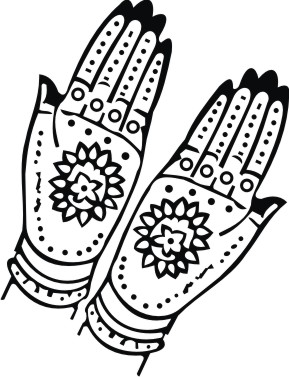 Birmingham B11 2DB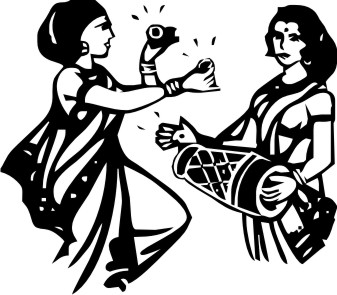 Tel : 07724 403 630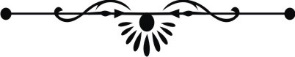 